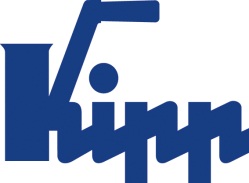 Пресс-релиз 	Зульц-на-Неккаре, сентябрь 2017Все схвачено!KIPP представляет вариативную систему ручек для стопорных шариковых пальцевКомпания HEINRICH KIPP WERK расширила ассортимент стопорных шариковых пальцев, приурочив это к международной специализированной выставке сборочных и обрабатывающих технологий MOTEK 2017.  С 9 по 12 октября 2017 года в Штутгарте посетители смогут убедиться в многообразии вариантов ручек, а также в удобстве их использования. Стопорные шариковые пальцы из нержавеющей стали производства KIPP предназначены для простого соединения или фиксации двух деталей или заготовок. Простое нажатие и отпускание нажимной кнопки обеспечивает надежную фиксацию. Особенностью расширения данной продуктовой линейки является большое количество вариантов. Наряду с базовым вариантом, KIPP в зависимости от предъявляемых требований предлагает три варианта ручек из пластмассы. Грибковая ручка отличается компактностью, L-образная гарантирует интуитивно простое управление, а T-образная очень удобна и приятна на ощупь. При этом все три варианта имеют похожий дизайн.  Дополнительно предлагается еще один альтернативный вариант — грибковая ручка, полностью выполненная из нержавеющей стали. Изготовление стопорных шариковых пальцев организовано по принципу модульной платформы. Благодаря этому KIPP может производить и предлагать большие партии изделий по привлекательной цене. Наряду со стандартными грибковыми, T-образными и L-образными ручками из черно-серой пластмассы, KIPP предлагает также T-образные и L-образные ручки из цинка с порошковым покрытием, отличающиеся более высокой термостойкостью. Все стопорные шариковые пальцы изготовлены из нержавеющей стали, они поставляются в диаметре 5–16 мм и длиной 10–80 мм либо в иных размерах по индивидуальному заказу.
 HEINRICH KIPP WERK представит стопорные шариковые пальцы и другую продукцию в павильоне № 3 на стенде 3325. Наша команда заранее радуется возможности встретиться с заинтересованными посетителями и приглашает попробовать горячие напитки в нашем CAFÉ Lounge. Количество знаков с учетом пробелов:Заголовок:	75 знаковПодзаголовок:	13 знакаТекст:		1 906 знакВсего:		1 995 знаковHEINRICH KIPP WERK KGБорис Королев, экспортHeubergstraße 272172 Sulz am Neckar, ГерманияТелефон: +49 7454 793-7949E-Mail: boris.korolev@kipp.com Дополнительная информация и фотографии для прессыСм. www.kippcom.ru, регион: Германия, рубрика: новости/прессаФотография	Авторские права на иллюстрацию: при публикации в отраслевых средствах массовой информации лицензирование и выплата гонорара не требуются. Пожалуйста, указывайте первоначальный источник информации. KIPP Блокировочные шаровые болтыFoto: KIPP 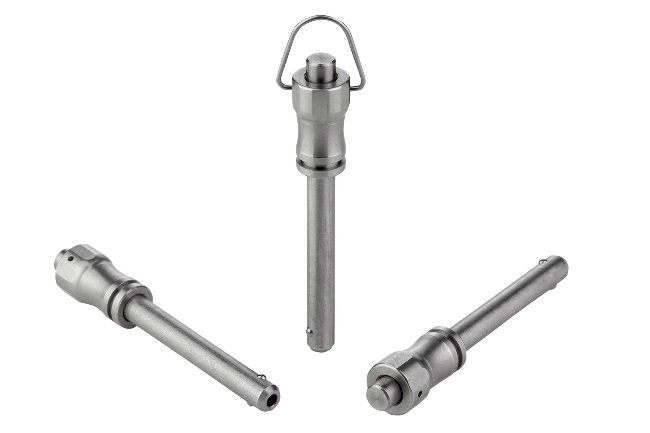 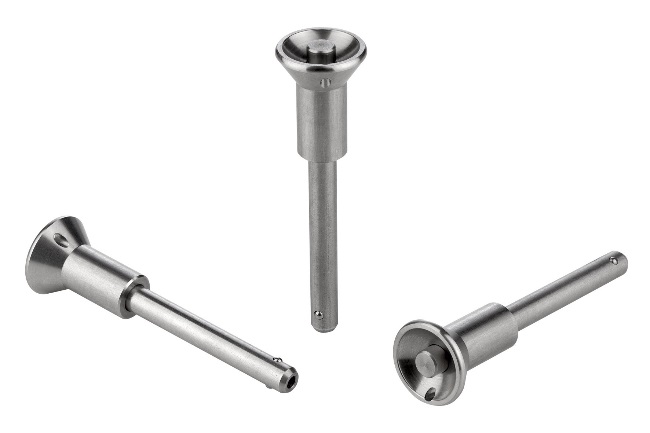 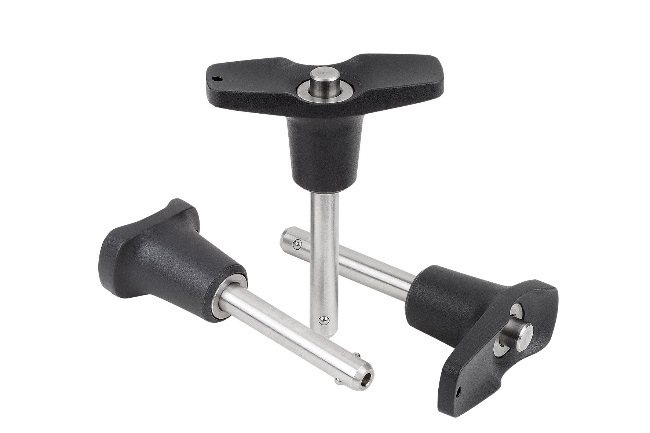 Файл фотографии: KIPP-Kugelsperrbolzen-Edelstahl-selbstsichernd-K0790.jpgФайл фотографии: KIPP-Kugelsperrbolzen-Pilzgriff-selbstsichernd-K0791.jpgФайл фотографии: KIPP-Kugelsperrbolzen-selbstsichernd-K0792.jpg